Томская область Томский районМуниципальное образование  «Калтайское сельское поселение»Администрация  Калтайского сельского поселенияПОСТАНОВЛЕНИЕот 21 февраля 2019 года					                                         № 26с.КалтайОб утверждении мест выгула домашних животныхВ соответствии с Федеральным законом от 27 декабря 2018 года №498-ФЗ «Об ответственном обращении с животными и о внесении изменений в отдельные законодательные акты Российской Федерации» и рекомендациями прокуратуры Томского района от 31.01.2019 №03/6-2019,ПОСТАНОВЛЯЮ:	1.  Определить территории для выгула домашних животных согласно приложению.	2. Настоящее постановление опубликовать в официальном издании «Информационный бюллетень Калтайского сельского поселения» и на официальном сайте муниципального образования «Калтайское сельское поселение» (www.kaltai.tomskinvest.ru).	3. Настоящее постановление вступает в силу со дня его официального опубликования.	4. Контроль за выполнением постановления оставляю за собойГлава поселения (Глава Администрации)			     			З.В. МирошниковаПриложение 1 к постановлениюАдминистрации Калтайского сельского поселенияот 21.02.2019 №26Схема размещения территорий, определенных для выгула собак в с.Калтай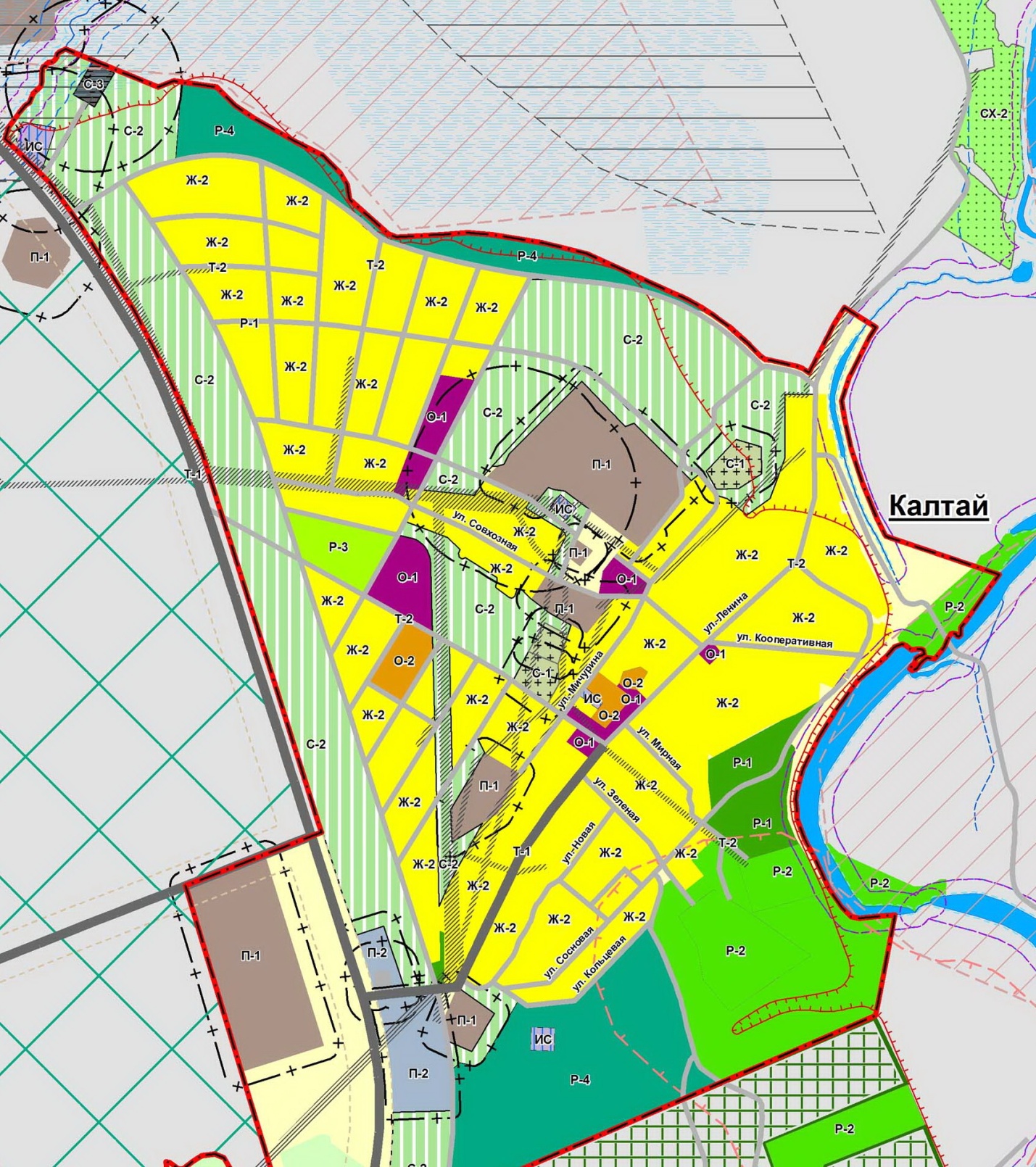                          - территория, определенная для выгула собакПриложение 2 к постановлениюАдминистрации Калтайского сельского поселенияот 21.02.2019 №26Схема размещения территорий, определенных для выгула собак в с.Курлек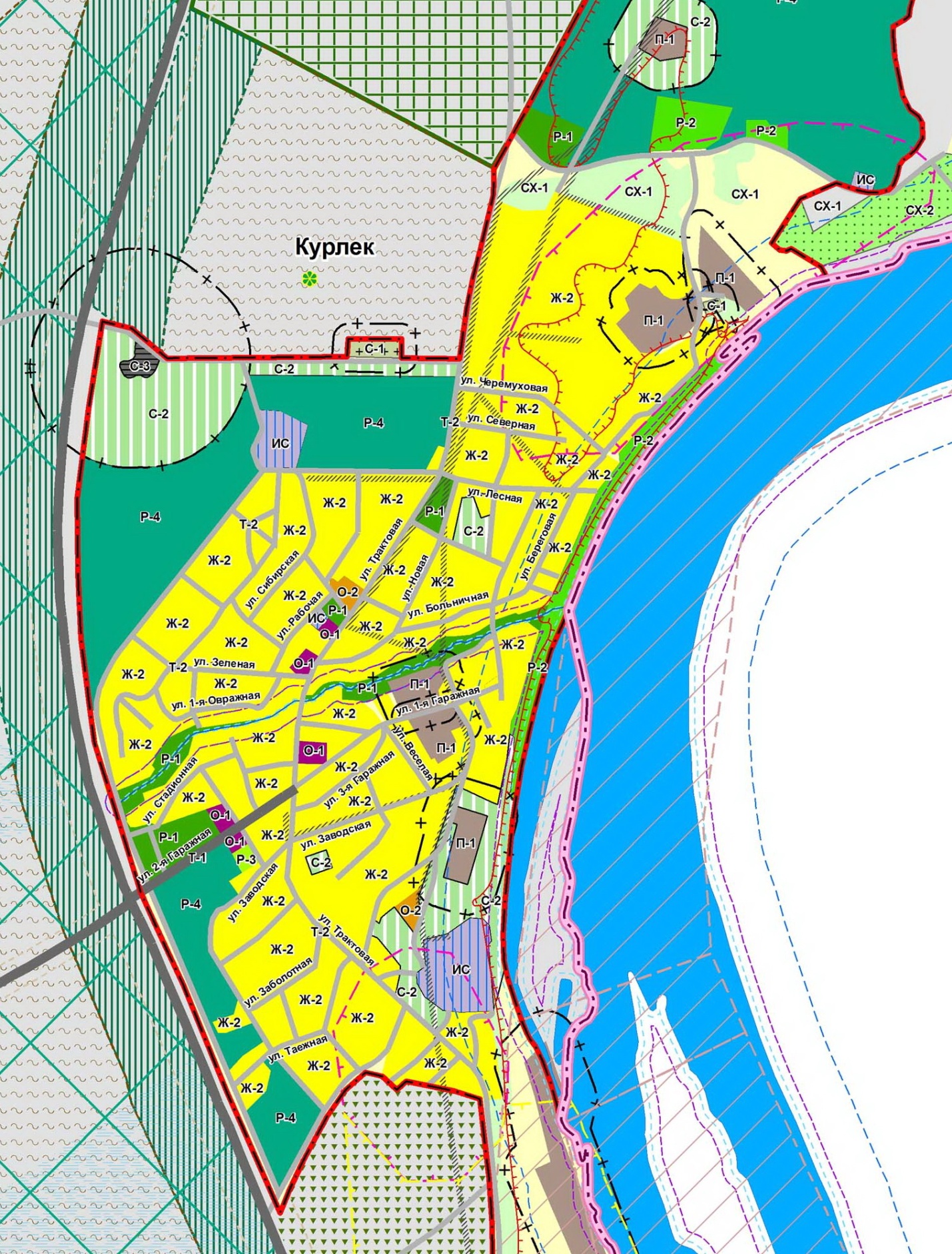                          - территория, определенная для выгула собакПриложение 3 к постановлениюАдминистрации Калтайского сельского поселенияот 02.2019 №Схема размещения территорий, определенных для выгула собак в д.Кандинка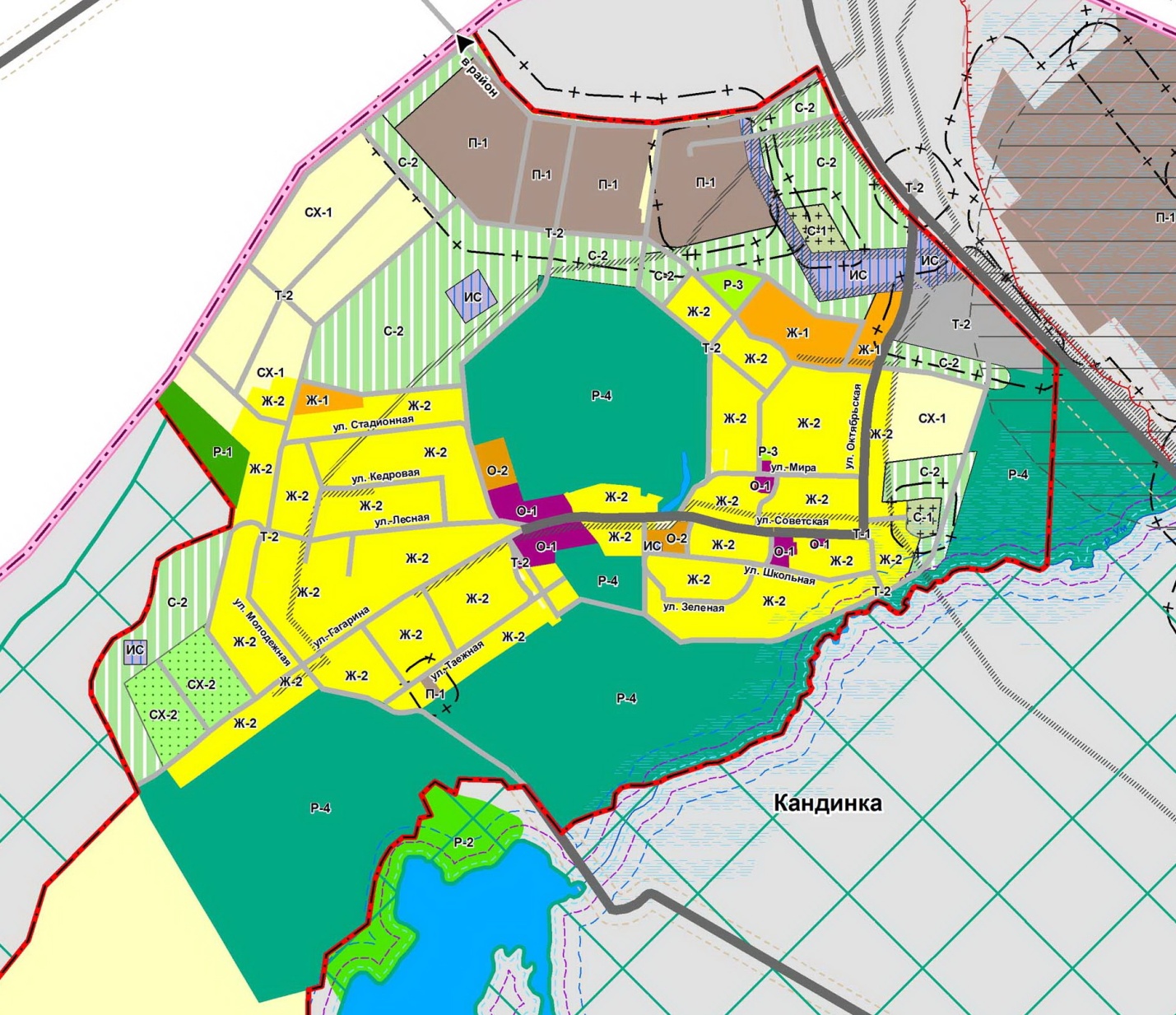                          - территория, определенная для выгула собак